PLAN RATUNKOWY NURKOWISKA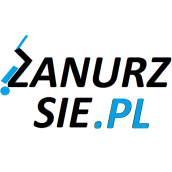 ZIMNIK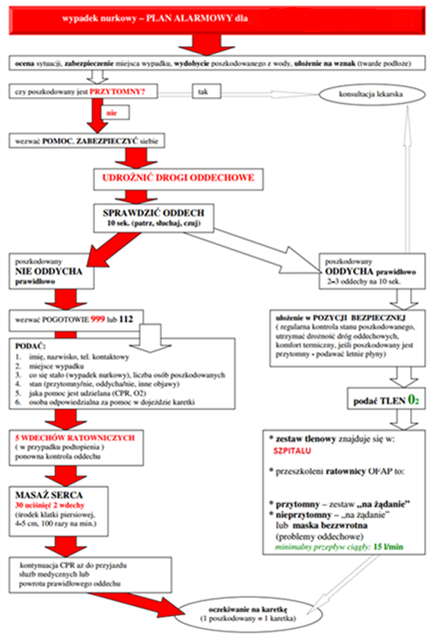 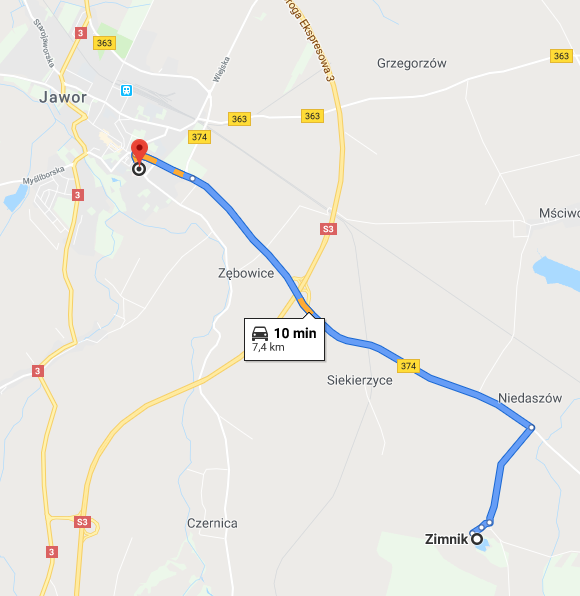 TELEFONY ALARMOWE:PLAN UTWORZONY 09.04.2019r.  - PRZED NURKOWANIEM NALEŻY POTWIERDZIĆ DANEZANURZSIE.PLPortal tworzony przez nurków dla nurkówkontakt@zanurzsie.pl, 506-687-199, www.zanurzsie.plSZPITAL11276 870 30 14ul. Szpitalna 3, Jawor7,5 km/10minSTRAŻ POŻARNA99876 870 26 43ul. Kościuszki 6, Jawor8 km/10 minPOLICJA99776 726 22 01Armii Krajowej 2, Jawor7,5 km /9 minKOMORA DEKOMPRESYJNA71 733 11 10Ul. Borowska 213, Wrocław65km/53minLEKARZ DYŻURNY KRAJ22 831-34-40Od 16:00 do 8:00Lotnicze pogotowie Rat.509 142 245ul. Zimniki 1 – DJA031km/2minDAN Polska58 622-51-63Od 8:00 do 15:00